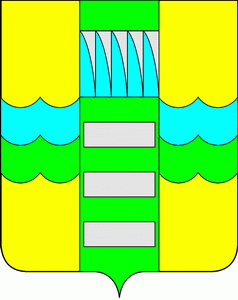 В целях приведения муниципального правового акта Администрации муниципального образования город Саяногорск в соответствие с Земельным кодексом Российской Федерации, руководствуясь Федеральным законом от 27.07.2010 №210-ФЗ «Об организации предоставления государственных и муниципальных услуг», руководствуясь статьей 32 Устава муниципального образования город Саяногорск, утвержденного решением Саяногорского городского Совета депутатов от 31.05.2005 №35, Администрация муниципального образования город Саяногорск П О С Т А Н О В Л Я ЕТ:Внести в приложение к постановлению Администрации муниципального образования город Саяногорск от 30.11.2017 №968 «Об утверждении Административного регламента по предоставлению муниципальной услуги «Утверждение схемы расположения земельного участка или земельных участков на кадастровом плане территории» изменения, добавив в  пункт 22.8 абзац следующего содержания: «Решение об утверждении схемы расположения земельного участка передается также специалисту, ответственному за межведомственное взаимодействие, для направления этого решения с приложением утвержденной схемы расположения земельного участка в срок не более чем пять рабочих дней со дня его принятия в Управление Федеральной службы государственной регистрации, кадастра и картографии по Республике Хакасия.».         2.		Отделу по взаимодействию со СМИ и связям с общественностью опубликовать настоящее постановление в средствах массовой информации и разместить на официальном сайте муниципального образования город Саяногорск в сети Интернет. 3.   Настоящее постановление вступает в силу после дня его официального опубликования в средствах массовой информации.4.  Контроль за исполнением настоящего постановления возложить на руководителя Департамента архитектуры, градостроительства и недвижимости города Саяногорска.Глава муниципального  образования город Саяногорск                                                      М.А. ВаловСОГЛАСОВАНО:Первый заместитель Главы муниципальногообразования г.Саяногорск                                                               Е.Г. РяшенцеваЗаместитель Главы муниципального образования г. Саяногорск по правовым вопросам                                                                    И.А. ДаниловУправляющий деламиАдминистрации  муниципальногообразования  г.Саяногорск	   А.Г. Козловская Руководитель Департамента архитектурыградостроительства и недвижимостиг. Саяногорска                                                                                 В.В. ЧекановПроект постановления размещен на официальном сайте муниципального образования город Саяногорск для независимой антикоррупционной экспертизы с 10.04.2019 по 25.04.2019.Гуркова Елена НиколаевнаНачальник земельного отдела ДАГН г. СаяногорскаТел. 8(39042)6-41-51Рассылка: дело, ДАГН г. Саяногорска, Отдел по взаимодействию со СМИ и связям с общественностьюО внесении изменений в постановление Администрации муниципального образования город Саяногорск от 30.11.2017 №968 